BLS AKTIVIERENDE METHODEN FÜR DIE DIGITAL GESTÜTZTE LEHREArbeitsblatt VeranstaltungsplanungKurs: Kurstyp: Teilnehmerzahl:Thema der Sitzung: Lernziel(e) für die Sitzung:Räumliche Gegebenheit (Tischanordnung, vorhandene Technik):Reflexionsaufgabe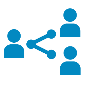 Teile und vergleiche dein ausgefülltes Arbeitsblatt Veranstaltungsplanung mit deinem Tandem bzw. deiner Kleingruppe. Mache dir Notizen zu dem Veranstaltungsplan deiner Kolleg:innen. Berücksichtige dabei die folgenden drei Aspekte:Lernziele: sind die Lernziele kompetenzorientiert formuliert und wie können sie überprüft werden?Methodische Gestaltung: welche Methoden werden eingeplant, um diese Lernziele zu erreichen?geplante Durchführung: welche Hinweise würdest du deinen Kolleg:innen mitgeben?Diese Notizen bilden die Grundlage für die kollegiale Feedbackphase (Modul 5).UhrzeitDauerAVIVA+-Phase/Lehr-LernzielInhaltMethode/SozialformMaterialien/Medien